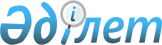 Об утверждении бюджета Желтауского сельского округа на 2019-2021 годыРешение Каргалинского районного маслихата Актюбинской области от 4 января 2019 года № 308. Зарегистрировано Управлением юстиции Каргалинского района Департамента юстиции Актюбинской области 8 января 2019 года № 3-6-187.
      В соответствии со статьей 6 Закона Республики Казахстан от 23 января 2001 года "О местном государственном управлении и самоуправлении в Республике Казахстан" и пунктом 2 статьи 9–1 Бюджетного кодекса Республики Казахстан от 4 декабря 2008 года, Каргалинский районный маслихат РЕШИЛ:
      1. Утвердить бюджет Желтауского сельского округа на 2019-2021 годы согласно приложениям 1, 2 и 3 соответственно, в том числе на 2019 год в следующих объемах:
      1) доходы 131 344 тысяч тенге,
      в том числе:
      налоговые поступления 8 362 тысяч тенге;
      поступления трансфертов 122 982 тысяч тенге;
      2) затраты 132 985,6 тысяч тенге;
      3) чистое бюджетное кредитование 0 тенге;
      в том числе:
      бюджетные кредиты 0 тенге;
      погашение бюджетных кредитов 0 тенге;
      4) сальдо по операциям
      с финансовыми активами 0 тенге;
      приобретение финансовых активов 0 тенге;
      5) дефицит (профицит) бюджета -1 641,6 тенге;
      6) финансирование дефицита (использование профицита) бюджета 1 641,6 тенге.
      Сноска. Пункт 1 с изменениями, внесенными решениями маслихата Каргалинского района Актюбинской области от 03.04.2019 № 338 (вводится в действие с 01.01.2019); от 31.05.2019 № 356 (вводится в действие с 01.01.2019); от 09.08.2019 № 374 (вводится в действие с 01.01.2019); от 20.11.2019 № 387 (вводится в действие с 01.01.2019); от 13.12.2019 № 394 (вводится в действие с 01.01.2019).


      2. Установить, что в доход бюджета сельского округа зачисляются:
      индивидуальный подоходный налог;
      налог на имущество физических лиц;
      земельный налог;
      налог на транспортные средства.
      3. Принять к сведению и руководству, что в соответствии со статьей 8 Закона Республики Казахстан от 30 ноября 2018 года "О республиканском бюджете на 2019-2021 годы" установлено:
      с 1 января 2019 года:
      1) минимальный размер заработный платы - 42 500 тенге;
      2) месячный расчетный показатель для исчисления пособий и иных социальных выплат, а также применения штрафных санкций, налогов и других платежей в соответствии с законодательством Республики Казахстан - 2 525 тенге;
      3) величина прожиточного минимума для исчисления размеров базовых социальных выплат – 29 698 тенге.
      4. Учесть в бюджете сельского округа на 2019 год субвенции, передаваемые из районного бюджета в сумме – 104 637 тысяч тенге.
      5. Учесть в бюджете сельского округа на 2019 год поступления целевых текущих трансфертов из республиканского бюджета:
      15 442 тысяч тенге – на повышение заработной платы отдельных категорий гражданский служащих, работников организаций, содержащихся за счет средств государственного бюджета работников казенных предприятий;
      1 812 тысяч тенге – на повышение заработной платы отдельных категорий административных государственных служащих.
      Сноска. Пункт 5 с изменениями, внесенными решением маслихата Каргалинского района Актюбинской области от 03.04.2019 № 338 (вводится в действие с 01.01.2019); от 31.05.2019 № 356 (вводится в действие с 01.01.2019); с изменениями, внесенными решениями маслихата Каргалинского района Актюбинской области от 20.11.2019 № 387 (вводится в действие с 01.01.2019); от 13.12.2019 № 394 (вводится в действие с 01.01.2019).


      5-1. Учесть в бюджете сельского округа на 2019 год поступления целевых текущих трансфертов из областного бюджета:
      591 тысяч тенге - на реализацию государственного образовательного заказа в дошкольных организациях образования.
      Сноска. Пункт 5-1 в редакции решения маслихата Каргалинского района Актюбинской области от 09.08.2019 № 374 (вводится в действие с 01.01.2019); с изменениями, внесенными решениями маслихата Каргалинского района Актюбинской области от 20.11.2019 № 387 (вводится в действие с 01.01.2019); от 13.12.2019 № 394 (вводится в действие с 01.01.2019).


      5-2. Учесть в бюджете сельского округа на 2019 год поступления текуших трансфертов из районного бюджета:
      500 тысяч тенге - на капитальный и средний ремонт автомобильных дорог в городах районного значения, селах, поселках, сельских округах.
      Сноска. Дополнено пунктом 5-2 решением маслихата Каргалинского района Актюбинской области от 09.08.2019 № 374 (вводится в действие с 01.01.2019).


      6. Настоящее решение вводится в действие с 1 января 2019 года. Бюджет Желтауского сельского округа на 2019 год 
      Сноска. Приложение 1 – в редакции решения маслихата Каргалинского района Актюбинской области от 13.12.2019 № 394 (вводится в действие с 01.01.2019). Бюджет Желтауского сельского округа на 2020 год  Бюджет Желтауского сельского округа на 2021 год 
					© 2012. РГП на ПХВ «Институт законодательства и правовой информации Республики Казахстан» Министерства юстиции Республики Казахстан
				
      Председатель сессии маслихата 

А. Баименшина

      Секретарь районного маслихата 

Н. Заглядова
Приложение 1к решению районного маслихатаот 4 января 2019 года № 308
Категория
Класс
Подкласс
Специфика
Наименование
Наименование
Сумма, тысяч тенге
I. Доходы
I. Доходы
131344
1
Налоговые поступления
Налоговые поступления
8362
01
Подоходный налог
Подоходный налог
3155
2
Индивидуальный подоходный налог
Индивидуальный подоходный налог
3155
04
Hалоги на собственность
Hалоги на собственность
5207
1
Hалоги на имущество
Hалоги на имущество
232
3
Земельный налог
Земельный налог
273
4
Hалог на транспортные средства
Hалог на транспортные средства
4702
4
Поступления трансфертов 
Поступления трансфертов 
122982
02
Трансферты из вышестоящих органов государственного управления
Трансферты из вышестоящих органов государственного управления
122982
3
Трансферты из районного (города областного значения) бюджета
Трансферты из районного (города областного значения) бюджета
122982
Функциональная группа
Функциональная подгруппа
Администратор бюджетных программ
Программа
Подпрограмма
Наименование
Сумма, тысяч тенге
II. Затраты
132985,6
01
Государственные услуги общего характера
27348,6
1
Представительные, исполнительные и другие органы, выполняющие общие функции государственного управления
27348,6
124
Аппарат акима города районного значения, села, поселка, сельского округа
27348,6
001
Услуги по обеспечению деятельности акима города районного значения, села, поселка, сельского округа
21183,6
022
Капитальные расходы государственного органа
1774
032
Капитальные расходы подведомственных государственных учреждений и организаций
4391
04
Образование
82154
1
Дошкольное воспитание и обучение
82154
124
Аппарат акима города районного значения, села, поселка, сельского округа
82154
041
Реализация государственного образовательного заказа в дошкольных организациях образования
82154
06
Социальная помощь и социальное обеспечение
1507
2
Социальная помощь
1507
124
Аппарат акима города районного значения, села, поселка, сельского округа
1507
003
Оказание социальной помощи нуждающимся гражданам на дому
1507
07
Жилищно-коммунальное хозяйство
14538
3
Благоустройство населенных пунктов
14538
124
Аппарат акима города районного значения, села, поселка, сельского округа
14538
008
Освещение улиц в населенных пунктах
5813
009
Обеспечение санитарии населенных пунктов
401
011
Благоустройство и озеленение населенных пунктов
8324
12
Транспорт и коммуникации
3392
1
Автомобильный транспорт
3392
124
Аппарат акима района в городе, города районного значения, поселка, села, сельского округа
3392
013
Обеспечение функционирования автомобильных дорог в городах районного значения, селах, поселках, сельских округах
2892
045
Капитальный и средний ремонт автомобильных дорог в городах районнного значение, селах,поселках,сельских округах
500
13
Прочие
4046
9
Прочие
4046
124
Аппарат акима города районного значения, села, поселка, сельского округа
4046
040
Реализация мероприятий для решения вопросов обустройства населенных пунктов в реализацию мер по содействию экономическому развитию регионов в рамках Программы развития регионов до 2020 года
4046
Функциональная группа
Функциональная подгруппа
Администратор бюджетных программ
Программа
Подпрограмма
Наименование
Сумма, тысяч тенге
III. Чистое бюджетное кредитование
0
Категория
Класс
Подкласс
Специфика
Наименования
Наименования
Сумма, тысяч тенге
5
Погашение бюджетных кредитов
Погашение бюджетных кредитов
0
01
Погашение бюджетных кредитов
Погашение бюджетных кредитов
0
1
Погашение бюджетных кредитов, выданных из государственного бюджета
Погашение бюджетных кредитов, выданных из государственного бюджета
0
Функциональная группа
Функциональная подгруппа
Администратор бюджетных программ
Программа
Подпрограмма
Наименование
Сумма, тысяч тенге
IV. Сальдо по операциям с финансовыми активами
0
Приобретение финансовых активов
0
V. Дефицит (профицит) бюджета
-1641,6
VI. Финансирование дефицита (использование профицита) бюджета
1641,6
Категория
Класс
Подкласс
Специфика
Специфика
Наименования
Сумма, тысяч тенге
7
Поступления займов
0
01
Внутренние государственные займы
0
2
Договоры займа
0
Функциональная группа
Функциональная подгруппа
Администратор бюджетных программ
Программа
Подпрограмма
Наименование
Сумма, тысяч тенге
16
Погашение займов
0
16
1
Погашение займов
0
Категория
Класс
Подкласс
Специфика
Наименования
Наименования
Сумма, тысяч тенге
8
Используемые остатки бюджетных средств
Используемые остатки бюджетных средств
1641,6
01
Остатки бюджетных средств
Остатки бюджетных средств
1641,6
1
Свободные остатки бюджетных средств
Свободные остатки бюджетных средств
1641,6Приложение 2к решению районного маслихатаот 4 января 2019 года № 308
Категория
Класс
Подкласс
Специфика
Наименование
Сумма, тысяч тенге
I. Доходы
113481
1
Налоговые поступления
9415
1
01
Подоходный налог
3381
1
01
2
Индивидуальный подоходный налог
3381
1
04
Hалоги на собственность
6034
1
04
1
Hалоги на имущество
235
1
04
3
Земельный налог
300
1
04
4
Hалог на транспортные средства
5499
2
Неналоговые поступления
5
01
Доходы от государственной собственности
5
5
Доходы от аренды имущества, находящегося в государственной собственности
5
4
Поступления трансфертов 
104061
4
02
Трансферты из вышестоящих органов государственного управления
104061
4
02
3
Трансферты из районного (города областного значения) бюджета
104061
Функциональная группа
Функциональная подгруппа
Администратор бюджетных программ
Программа
Программа
Подпрограмма
Подпрограмма
Наименование
Сумма, тысяч тенге
 II. Затраты
113481
01
Государственные услуги общего характера
17657
01
1
Представительные, исполнительные и другие органы, выполняющие общие функции государственного управления
17657
01
1
124
Аппарат акима города районного значения, села, поселка, сельского округа 
17657
01
1
123
001
001
Услуги по обеспечению деятельности акима города районного значения, села, поселка, сельского округа 
17657
04
Образование
80998
04
1
Дошкольное воспитание и обучение
80998
124
Аппарат акима города районного значения, села, поселка, сельского округа
80998
004
004
Дошкольное воспитание и обучение и организация медицинского обслуживания в организациях дошкольного воспитания и обучения 
80998
06
Социальная помощь и социальное обеспечение
1244
2
Социальная помощь
1244
2
124
Аппарат акима города районного значения, села, поселка, сельского округа 
1244
2
123
003
003
Оказание социальной помощи нуждающимся гражданам на дому
1244
07
Жилищно-коммунальное хозяйство
6674
3
Благоустройство населенных пунктов
6674
3
124
Аппарат акима города районного значения, села, поселка, сельского округа 
6674
008
008
Освещение улиц в населенных пунктах
5791
009
009
Обеспечение санитарии населенных пунктов
429
011
011
Благоустройство и озеленение населенных пунктов 
454
12
Транспорт и коммуникации
2666
12
1
Автомобильный транспорт
2666
12
1
124
Аппарат акима района в городе, города районного значения, поселка, села, сельского округа
2666
12
1
123
013
013
Обеспечение функционирования автомобильных дорог в городах районного значения, селах, поселках, сельских округах 
2666
13
Прочие
4242
9
Прочие
4242
124
Аппарат акима города районного значения, села, поселка, сельского округа 
4242
040
040
Реализация мероприятий для решения вопросов обустройства населенных пунктов в реализацию мер по содействию экономическому развитию регионов в рамках Программы развития регионов до 2020 года 
4242
Функциональная группа
Функциональная подгруппа
Администратор бюджетных программ
Программа
Программа
Подпрограмма
Подпрограмма
Наименование
Сумма, тысяч тенге
III. Чистое бюджетное кредитование 
0
Категория
Класс
Подкласс
Специфика
 Наименования
 Наименования
 Наименования
 Наименования
Сумма тысяч тенге
5
Погашение бюджетных кредитов
Погашение бюджетных кредитов
Погашение бюджетных кредитов
Погашение бюджетных кредитов
0
01
Погашение бюджетных кредитов
Погашение бюджетных кредитов
Погашение бюджетных кредитов
Погашение бюджетных кредитов
0
1
Погашение бюджетных кредитов, выданных из государственного бюджета
Погашение бюджетных кредитов, выданных из государственного бюджета
Погашение бюджетных кредитов, выданных из государственного бюджета
Погашение бюджетных кредитов, выданных из государственного бюджета
0
Функциональная группа
Функциональная подгруппа
Администратор бюджетных программ
Программа
Программа
Подпрограмма
Подпрограмма
Наименование
Сумма тысяч тенге
IV. Сальдо по операциям с финансовыми активами
0
Приобретение финансовых активов
0
V. Дефицит (профицит) бюджета 
0
VI. Финансирование дефицита (использование профицита) бюджета
0
Категория
Класс
Подкласс
Специфика
Специфика
Специфика
 Наименования
 Наименования
Сумма тысяч тенге
7
 Поступления займов
 Поступления займов
0
01
Внутренние государственные займы
Внутренние государственные займы
0
2
Договоры займа
Договоры займа
0
Функциональная группа
Функциональная подгруппа
Администратор бюджетных программ
Программа
Программа
Подпрограмма
Подпрограмма
Наименование
Сумма тысяч тенге
16
Погашение займов
0
16
1
Погашение займов
0Приложение 3к решению районного маслихатаот 4 января 2019 года № 308
Категория
Класс
Подкласс
Специфика
Наименование
Сумма, тысяч тенге
I. Доходы
115510
1
Налоговые поступления
10075
1
01
Подоходный налог
3618
1
01
2
Индивидуальный подоходный налог
3618
1
04
Hалоги на собственность
6457
1
04
1
Hалоги на имущество
252
1
04
3
Земельный налог
321
1
04
4
Hалог на транспортные средства
5884
2
Неналоговые поступления
47
01
Доходы от государственной собственности
6
5
Доходы от аренды имущества, находящегося в государственной собственности
6
04
Штрафы, пени, санкции, взыскания, налагаемые государственными учреждениями, финансируемыми из государственного бюджета, а также содержащимися и финансируемыми из бюджета (сметы расходов) Национального Банка Республики Казахстан 
41
1
Штрафы, пени, санкции, взыскания, налагаемые государственными учреждениями, финансируемыми из государственного бюджета, а также содержащимися и финансируемыми из бюджета (сметы расходов) Национального Банка Республики Казахстан, за исключением поступлений от организаций нефтяного сектора 
41
4
Поступления трансфертов 
105388
4
02
Трансферты из вышестоящих органов государственного управления
105388
4
02
3
Трансферты из районного (города областного значения) бюджета
105388
Функциональная группа
Функциональная подгруппа
Администратор бюджетных программ
Программа
Наименование
Сумма, тысяч тенге
 II. Затраты
115510
01
Государственные услуги общего характера
17657
01
1
Представительные, исполнительные и другие органы, выполняющие общие функции государственного управления
17657
01
1
124
Аппарат акима города районного значения, села, поселка, сельского округа 
17657
01
1
123
001
Услуги по обеспечению деятельности акима города районного значения, села, поселка, сельского округа 
17657
04
Образование
82070
04
1
Дошкольное воспитание и обучение
82070
124
Аппарат акима города районного значения, села, поселка, сельского округа
82070
004
Дошкольное воспитание и обучение и организация медицинского обслуживания в организациях дошкольного воспитания и обучения 
82070
06
Социальная помощь и социальное обеспечение
1249
2
Социальная помощь
1249
2
124
Аппарат акима города районного значения, села, поселка, сельского округа 
1249
2
123
003
Оказание социальной помощи нуждающимся гражданам на дому
1249
07
Жилищно-коммунальное хозяйство
7142
3
Благоустройство населенных пунктов
7142
3
124
Аппарат акима города районного значения, села, поселка, сельского округа 
7142
008
Освещение улиц в населенных пунктах
6197
009
Обеспечение санитарии населенных пунктов
459
011
Благоустройство и озеленение населенных пунктов 
486
12
Транспорт и коммуникации
2853
12
1
Автомобильный транспорт
2853
12
1
124
Аппарат акима района в городе, города районного значения, поселка, села, сельского округа
2853
12
1
123
013
Обеспечение функционирования автомобильных дорог в городах районного значения, селах, поселках, сельских округах 
2853
13
Прочие
4539
9
Прочие
4539
124
Аппарат акима города районного значения, села, поселка, сельского округа 
4539
040
Реализация мероприятий для решения вопросов обустройства населенных пунктов в реализацию мер по содействию экономическому развитию регионов в рамках Программы развития регионов до 2020 года 
4539
Функциональная группа
Функциональная подгруппа
Администратор бюджетных программ
Программа
Подпрограмма
Подпрограмма
Наименование
Сумма, тысяч тенге
III. Чистое бюджетное кредитование 
0
 Категория
Класс
Подкласс
Специфика
 Наименования
 Наименования
 Наименования
Сумма тысяч тенге
5
Погашение бюджетных кредитов
Погашение бюджетных кредитов
Погашение бюджетных кредитов
0
01
Погашение бюджетных кредитов
Погашение бюджетных кредитов
Погашение бюджетных кредитов
0
1
Погашение бюджетных кредитов, выданных из государственного бюджета
Погашение бюджетных кредитов, выданных из государственного бюджета
Погашение бюджетных кредитов, выданных из государственного бюджета
0
Функциональная группа
Функциональная подгруппа
Администратор бюджетных программ
Программа
Подпрограмма
Подпрограмма
Наименование
Сумма тысяч тенге
IV. Сальдо по операциям с финансовыми активами
0
Приобретение финансовых активов
0
V. Дефицит (профицит) бюджета 
0
VI. Финансирование дефицита (использование профицита) бюджета
0
Категория
Класс
Подкласс
Специфика
Специфика
 Наименования
 Наименования
Сумма тысяч тенге
7
 Поступления займов
 Поступления займов
0
01
Внутренние государственные займы
Внутренние государственные займы
0
2
Договоры займа
Договоры займа
0
Функциональная группа
Функциональная подгруппа
Администратор бюджетных программ
Программа
Подпрограмма
Подпрограмма
Наименование
Сумма тысяч тенге
16
Погашение займов
0
16
1
Погашение займов
0